T.C.AKDENİZ ÜNİVERSİTESİ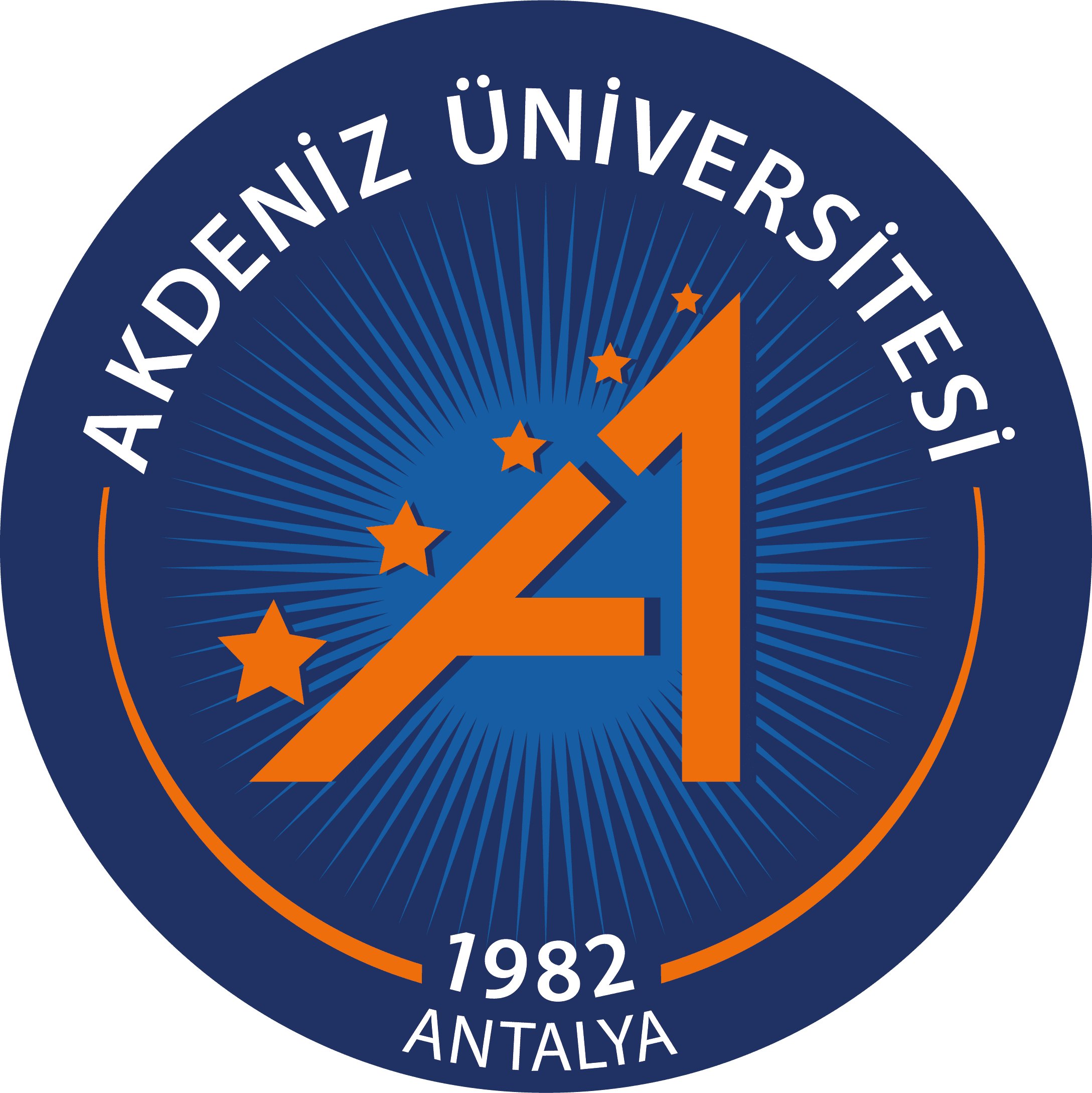 GÜZEL SANATLAR  ENSTİTÜSÜT.C.AKDENİZ ÜNİVERSİTESİGÜZEL SANATLAR  ENSTİTÜSÜYTR 004      DOKTORA YETERLİK  SÖZLÜ  SINAV TUTANAĞI   FORMUÖĞRENCİNİNÖĞRENCİNİNAdı  SoyadıNumarasıAnasanat/Anabilim DalıDanışmanıSınav TarihiYeterlik Sınav Jüri ÜyeleriYeterlik Sınav Jüri ÜyeleriSözlü Sınav Sorularına Bireysel Olarak Verilen Not                              Sözlü Sınav Sorularına Bireysel Olarak Verilen Not                              İmzaYeterlik Sınav Jüri ÜyeleriYeterlik Sınav Jüri ÜyeleriRakamlaYazıylaİmza12345SINAV SONUÇ (Ortalama)SINAV SONUÇ (Ortalama)SINAV SONUÇ (Ortalama)RakamlaYazıylaAçıklamaEKLERSözlü Sınav SorularıTutanaklar	 